Publicado en Asturias el 12/03/2019 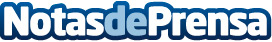 DIP Telecomunicaciones presenta su familia de conectores RJ45 y Patch panel de la marca 2Lan EquipmentGran variedad de posibilidades de conectorización con 2Lan Equipment para las categorías de Cat.5e, Cat.6 y Cat.6ADatos de contacto:DIP Telecomunicacioneshttps://armariosrack.es984207475Nota de prensa publicada en: https://www.notasdeprensa.es/dip-telecomunicaciones-presenta-su-familia-de Categorias: Telecomunicaciones Hardware Asturias Consumo http://www.notasdeprensa.es